Муниципальное предприятие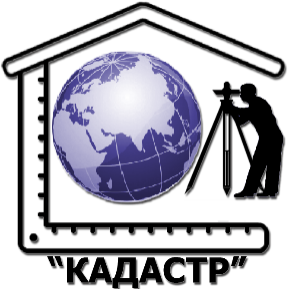 городского округа  Саранск« К А Д А С Т Р ». Саранск, пр. Ленина, д. 4                                                                                                           тел./факс: 8(8342)47-89-47E-mail:  kadastr_13@mail.ruШифр: 1-43/2020-01- ПЗСаранск 2020 г.Муниципальное предприятие городского округа Саранск «Кадастр»Заказчик:  Занькин Ф.Г.ДОКУМЕНТАЦИЯпо внесению изменений в документацию по планировке территории, ограниченной улицами А.Невского, Осипенко, П.Морозова, Евсевьева г.Саранска, включая проект межевания, в части изменения планировки территории (проект межевания территории) земельного участка с кадастровым номером 13:23:1113249:2097, расположенного по адресу: г.Саранск,ул. Крылова, 26Часть 1Пояснительная записка                                                               Шифр: 1-43/2020-01- ПЗ                                                 Директор  _____________ В.В.Вавилов                  М.П.                                                               «_____» ________________2020 г.г.Саранск2020 г.ДОКУМЕНТАЦИЯпо внесению изменений в документацию по планировке территории, ограниченной улицами А.Невского, Осипенко, П.Морозова, Евсевьева г.Саранска, включая проект межевания, в части изменения планировки территории (проект межевания территории) земельного участка с кадастровым номером 13:23:1113249:2097, расположенного по адресу: г.Саранск,ул. Крылова, 26